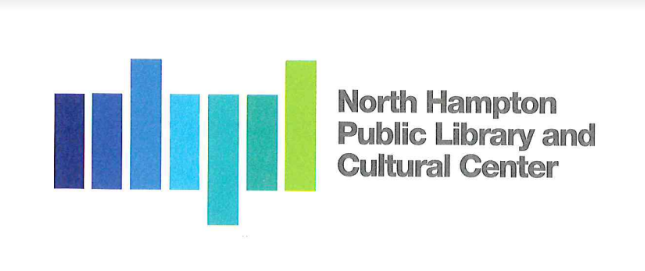 North Hampton Public Library - Board of Trustees Public Meeting AgendaNorth Hampton Public Library239 Atlantic AveWednesday, November 16, 20226:00 PM
Chair:               Jacqueline Brandt		Library Director:   Susan GrantTreasurer:         Kathleen Kilgore       	Assistant Director:  Liz HeroldSecretary: 	 Susan Leonardi ______________________________________________________________________Call to Order by the Chair Pledge of AllianceFacilities Update
AdministrativeApproval of Meeting MinutesFacilities OverviewLibrary ReportsOld BusinessDirector’s Review StatusAnnual Celebration Recap Mural/Donor Wall StatusNew BusinessLibrary Project Review with LBA & BPSAny other new business 
Any Other Item that may legally come before the BoardThe Board reserves the right to act on any item relative to the prudential administration of the library’s affairs, which circumstances may require.Next Meeting/Adjournment